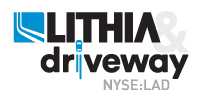 Lithia Motors and Driveway
Media Release Form150 N. Bartlett StreetMedford, Oregon 97501541-776-6552Scan and email to:mediarelease@lithia.commFor Lithia Motors Use Only